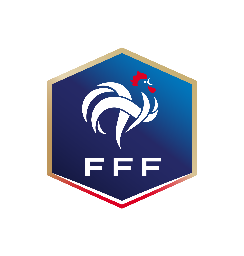 LE CLUB SOLLICITE UN RENDEZ-VOUS :        OUI    NON Proposition n°1  date :             		                        :Proposition n°2  date :             		                        : Proposition n°3  date :             		                        : NOM DU CLUB : NOM DU CLUB : NOM DU CLUB : REFERENTNOM :REFERENTPRENOM :REFERENTTELEPHONE :ADRESSE MAILVOS BESOINS URGENTS DU DEBUT DE SAISON  (cocher les cases en fonction de vos besoins)VOS BESOINS URGENTS DU DEBUT DE SAISON  (cocher les cases en fonction de vos besoins)VOS BESOINS URGENTS DU DEBUT DE SAISON  (cocher les cases en fonction de vos besoins)VOS BESOINS URGENTS DU DEBUT DE SAISON  (cocher les cases en fonction de vos besoins)« MATERIEL »     Ballons T3  Ballons T4   Ballons T5      Plots    Sacs à ballons    Mini-Buts   Chasubles     Coupelles    Piquets  Constrifoot   Cerceaux   Ballons futsal Ballons T3  Ballons T4   Ballons T5      Plots    Sacs à ballons    Mini-Buts   Chasubles     Coupelles    Piquets  Constrifoot   Cerceaux   Ballons futsal Ballons T3  Ballons T4   Ballons T5      Plots    Sacs à ballons    Mini-Buts   Chasubles     Coupelles    Piquets  Constrifoot   Cerceaux   Ballons futsal « INFRASTRUCTURES »     Terrain       Vestiaire     Club House    Buts à effectif réduit    Terrain à effectif réduit  Terrain       Vestiaire     Club House    Buts à effectif réduit    Terrain à effectif réduit  Terrain       Vestiaire     Club House    Buts à effectif réduit    Terrain à effectif réduit  «ENCADREMENT »     Entraînement      Plateaux     Critérium    Educateur / Educatrice          Référent Accueil   Accompagnateur / accompagnatrice d’équipes     Préciser la ou les catégories : Entraînement      Plateaux     Critérium    Educateur / Educatrice          Référent Accueil   Accompagnateur / accompagnatrice d’équipes     Préciser la ou les catégories : Entraînement      Plateaux     Critérium    Educateur / Educatrice          Référent Accueil   Accompagnateur / accompagnatrice d’équipes     Préciser la ou les catégories : « FONCTIONNEMENT»     Réunion parents     Licences      Formation    Autres  Relation avec les partenaires institutionnelles (mairie, établissements scolaires)    Réunion parents     Licences      Formation    Autres  Relation avec les partenaires institutionnelles (mairie, établissements scolaires)    « AUTRES »     Préciser l’objetPréciser l’objet